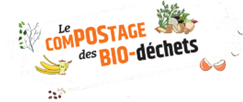 Le tri des biodéchets, UNE OBLIGATION POUR TOUSDepuis le 1er janvier 2024, le tri des biodéchets à la source devient une obligation pour tous. Les collectivités sont ainsi tenues de proposer aux particuliers une solution de valorisation organique des         biodéchets.QUE PROPOSE LA CCFU?Afin de vous aider à valoriser vos biodéchets, la CCFU organisera des séances d’information dans chaque commune à partir du 1er mars 2024. Ce sera l’occasion de parler des bonnes pratiques du compostage, de sensibiliser au paillage et aux divers usages des déchets verts. A l’issue de ce rendez-vous, les participants pourront emporter un composteur en plastique offert par la collectivité.Il sera aussi possible de venir retirer gratuitement un composteur à la CCFU en faisant une demande en ligne : www.fier-et-usses.com (onglet Déchets/Compostage) ou par téléphone au 04.50.77.70.74 -     Service déchets. Une condition à respecter : 1 composteur  par foyer pour des personnes résidant dans un logement individuel sur le territoire de la CCFU.CALENDRIER DES DISTRIBUTIONS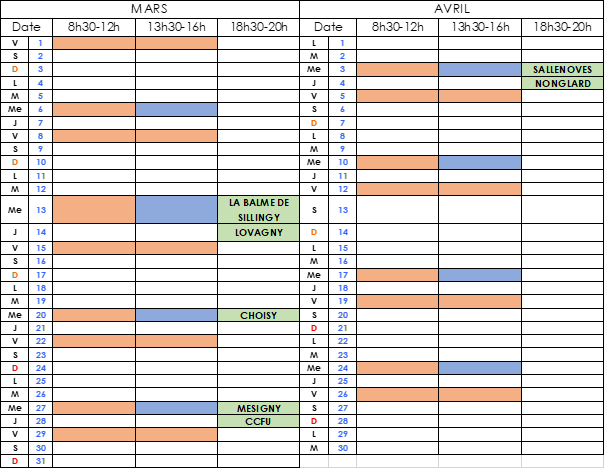 du 1er février au 5 mars et après le 28 avril sur rendez-vous : Tel: 04.50.77.71.17 mail: vdeshaires@ccfu.frPendant les horaires d’ouverture de la CCFUdu 1er mars au 27 avrilVoir calendrier ci-contre13 Mars - LA BALME DE SILLINGY - Salle oppidum14 mars - LOVAGNY - Mairie - Salle consulaire20 mars - CHOISY - Salle Menulles (Stade de foot)27 mars - MESIGNY - Salle polyvalente28 mars - SILLINGY - CCFU3 avril - SALLENOVES - Salle polyvalente 4 avril - NONGLARD - Mairie - Salle du conseil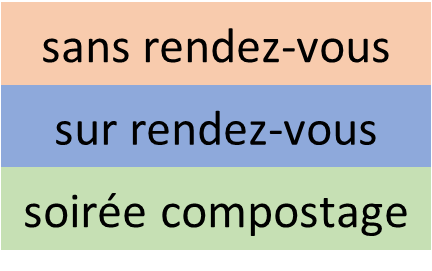 VOUS HABITEZ EN IMMEUBLE ET VOUS SOUHAITEZ COMPOSTER?       CONTACTEZ-NOUS!Nous pourrons vous accompagner dans la mise en place d’une plateforme de compostage collectif au pied de votre immeuble.